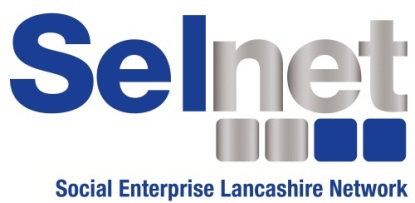 Selnet Membership
Application FormMembership CategoriesAn invoice will be raised on receipt of your application formWe accept payment by BACS, Cheque, Internet Transfer and PayPalI declare that the information provided on this form is true and accurate, and that I approve the aims of SELNET Ltd. The aims of Selnet are available at www.selnet-uk.com/aims-objectivesAbout your CompanyImportant - This information will be used to promote your business with partners, commissioners and fellow social enterprises through the Selnet website's member page and online Member Trade Directory.Please give a brief description of your organisationSelnet is a social enterprise and a membership organisation. For transparency and fairness, it has a policy (member agreement) that details how it support its members, particularly where members may be in competition with each other, and where there may be competition between Selnet and its members.  Please read the member agreement which can be viewed at www.selnet-uk.com/join-selnet then tick to confirm that as a member you agree to comply with the agreement. Data protection: Personal data is gathered in accordance with the Data Protection Act 1998 and UK GDPR. Your data will be held securely on our database and may be used to keep you informed of our products and services. For more information, please see our Privacy Policy.Organisation:Address:(inc postcode)Contact Name:        Position:Email Address:        Website:Twitter:       Facebook:Main Telephone:Mobile:Company Structure:Company Structure:Company Structure:Date incorporated: Date incorporated: Date incorporated: Delivery Footprint:Delivery Footprint:Delivery Footprint:Annual Turnover:Annual Turnover:Annual Turnover:Company Reg No:Company Reg No:Company Reg No:No. of Employees:   No. of Employees:   Full time (30+ hours)    Full time (30+ hours)    Part time (< 30 hours)     Part time (< 30 hours)     Part time (< 30 hours)     Volunteers  Full MemberAny enterprise operating or delivering services in Lancashire for social purposes who share the aims of Selnet.Fee<10 employees 			£48 (inc VAT)	11-99 employees			£120 (inc VAT)	100+ employees			£240 (inc VAT)	Only full members have voting rights and the opportunity to become a Selnet Director.Associate MemberAny voluntary, community and faith organisation or individual with an interest in social enterprise that shares the aims of Selnet. Includes any social enterprises outside Lancashire.Fee			£36 (inc VAT)		SupporterAny private or public sector organisation with an interest in social enterprise and shares the aims of Selnet.Fee			£120 (inc VAT)	Name:                     Date:  Please select the category(s) which best fit your organisation Please select the category(s) which best fit your organisation Please select the category(s) which best fit your organisation Please select the category(s) which best fit your organisation Please select the category(s) which best fit your organisation Business Accommodation   Space to rentEnterprise Support		Enterprise networks and accredited advice providersBusiness & Legal Services		   Delivery of accountancy, back office & legal servicesEnvironment & Recycling  	Conservation, alternative energy and green servicesChildcare 			   Grassroots services and facilitiesFinancial Services  		Eg. Credit Unions, debt advice and loansCommunity Support & Centres 	   Grassroots services and facilitiesHealth & Social Care  		Delivery of servicesCommunity Transport		   Delivery of servicesHorticulture 			Landscaping, Agriculture, Growing & GardeningCreative, Media & ITC 		   Arts, Theatre, Music, Radio & ITLeisure    			Sports and recreational facilities and servicesDesign & Print			   Delivery of servicesRetail & Manufacturing		Trading with the public or industryEmployability, Education & TrainingDelivery of services	     	 Tick if you would like to opt-out of this service   	     	 Tick if you would like to opt-out of this service   
Need to ask us something?Call 01772 200690oremail yvette@selnet-uk.comHow did you hear about us?How did you hear about us?How did you hear about us?How did you hear about us?
Need to ask us something?Call 01772 200690oremail yvette@selnet-uk.comMailshot			Social Media		Selnet Member Referral: 	Mailshot			Social Media		Selnet Member Referral: 	Recommendation		Website 			Other			Recommendation		Website 			Other			
Need to ask us something?Call 01772 200690oremail yvette@selnet-uk.com
Need to ask us something?Call 01772 200690oremail yvette@selnet-uk.com